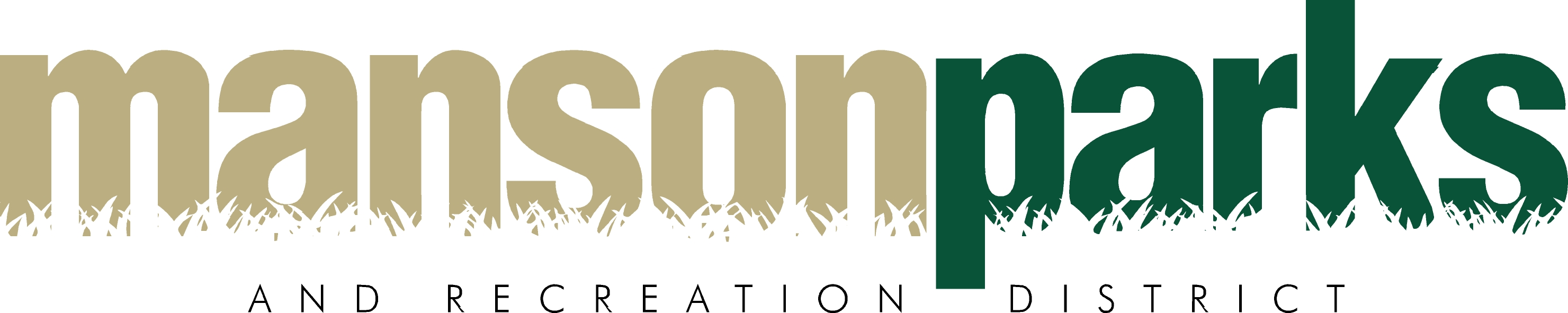 ANUAL DE JUEVOS DE PASCUAANUAL DE JUEVOS DE PASCUA> POR FAVOR, ¡TRAIGA SU CANASTA! <> POR FAVOR, ¡TRAIGA SU CANASTA! <